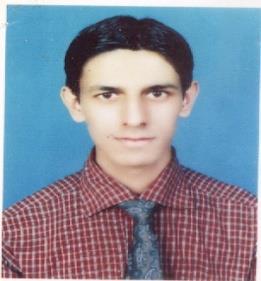 WASEEM E-mail: waseem-395707@gulfjobseeker.com OBJECTIVES:To work in an organization as an integral part of it and accomplish the job assigned in a better way. I am looking for a highly challenging and dynamic work environment in which I will be able to enhance my professional skills and would be able to get valuable work experience.PERSONAL INFORMATION:ACADEMIC QUALIFICATION:EXPERIENCEWorked as Security Officer in Pakistan.Worked as Junior Executive (ERP 55759) in Islamabad, Pakistan on project of Afghan Citizenship Card.Worked as Data Entry Operator in National Database and Registration Authority (NADRA), Islamabad, Pakistan on Safe City Project (HSRP).Worked as Data Entry Operator in National Database and Registration Authority (NADRA), Islamabad, Pakistan on Benazir Income Support Program (BISP) Arm License.Worked as Data Entry Operator in Ministry of Religious Affairs, Islamabad, Pakistan on Hajj Project.Worked as Lower Division Clerk (LDC) in Ministry of Religious Affairs, Islamabad, Pakistan on Hajj Project in IT Cell.Worked as Data Entry Operator in National Testing Services (NTS), Islamabad, Pakistan on Recruitment Processes like IB, FIA, and Punjab Education.COMPUTER SKILLS:6 Month IT Course from Johar Institute of Information Technology, good Skills with Microsoft Word, Excel, PowerPoint, Access, FrontPage& Internet.Typing Speed 50+ WPM.LANGUAGES:Arabic (Beginner)English (Fluent)Urdu (Native)Hindi (Fluent)Punjabi (Fluent)HOBBIES:PhotographyMusicTravellingFootballReadingREFERENCES: Shall be provided on requirement.Date of Birth:18 August, 1987Marital Status:SingleNationality:PakistaniReligion:IslamExaminationInstitution/BoardMajor SubjectsIntermediate (F.A)Allama Iqbal Open University, Islamabad, PakistanHuman Rights, Penology, EducationMetric withFederal Board of Intermediate and SecondaryMathematics, Physics, Chemistry &Science (S.S.C)Education (F.B.I.S.E), Islamabad.Biology.